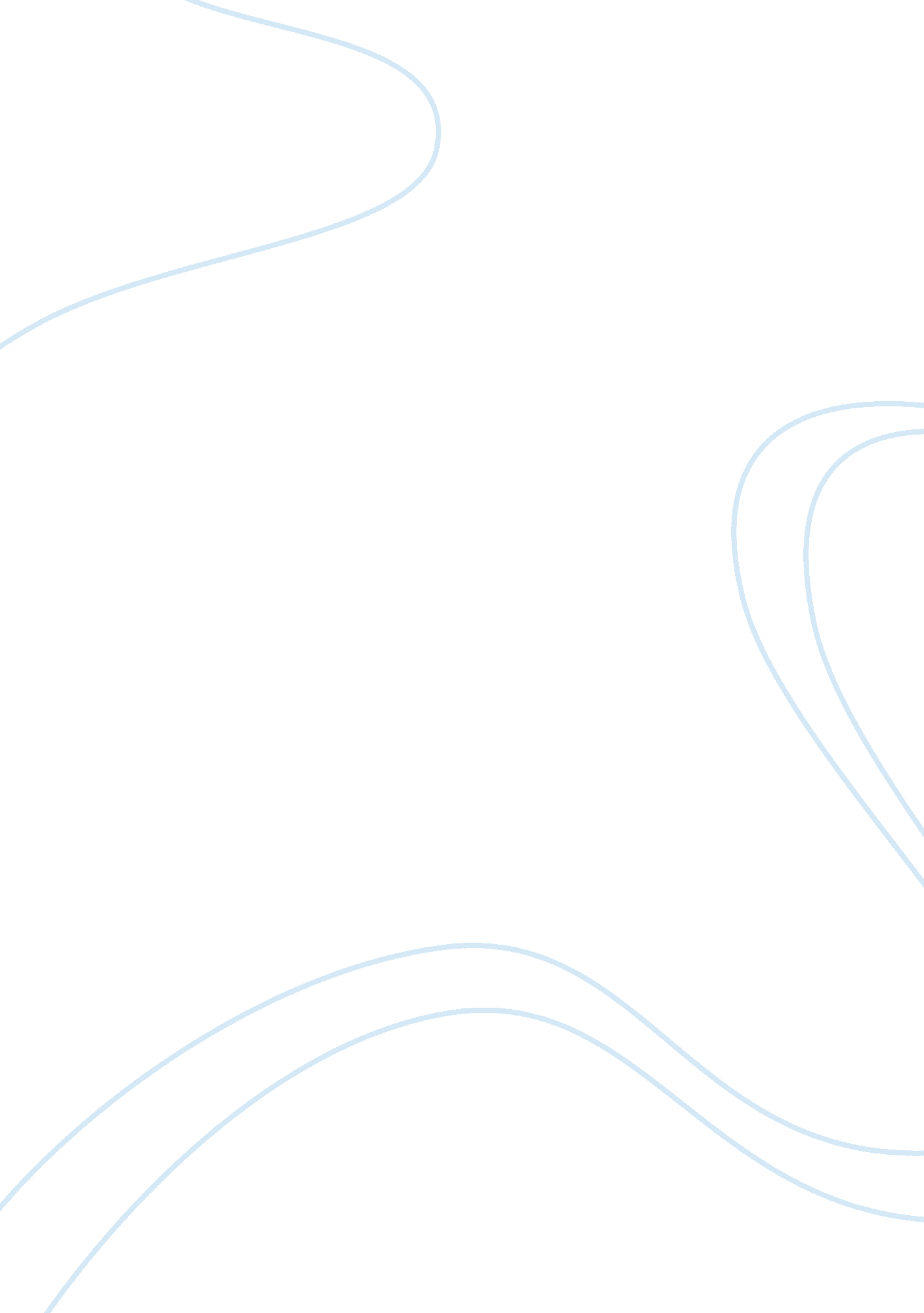 Characteristics of orientalism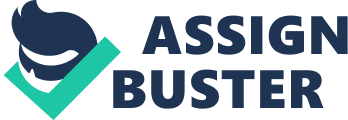 Characteristics Of Orientalism, Prejudice, and Discrimination Many people confuse Arabs and Muslims as interchangeable people or religions, when in fact they are quite different meanings. An Arab is someone who is born in a land that relates to Arabian culture. In other words, Arab is an ethnicity or race. Muslim, on the other hand, relates to someone who follows the teaching of Islam. Therefore, where Arab is a race, Muslim is a religion. To put it into perspective, think of it as saying that Catholics and Mexicans are the same. This statement would not make any sense seeing as Catholicism is a religion and Mexican is a race. A new U. S policy has surfaced and is aimed directly at Muslims and Arabs. The new policy, if granted, would give FBI agents the ability to consider race and ethnicity before opening an investigation. They would be able to ask open-ended questions about the activities performed by American Muslims, along with ability to investigate Americans any evidence that a crime has been committed. Orientalism is a racist term referring to any culture in the eastern hemisphere. Some characteristics of orientalism include the demeaning of clothing worn by women in eastern countries, as well as biological generalizations to the way easterners looked compared to other dominant countries. Some ways for people to reduced prejudice and discrimination in their cities and towns are to organize public activities that push people to communicate in different work groups. This would open conversations and hopefully eliminate many signs of prejudice in people. 